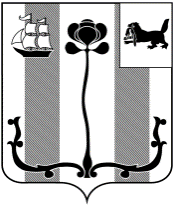 Российская ФедерацияИркутская область ДУМА ШЕЛЕХОВСКОГО МУНИЦИПАЛЬНОГО РАЙОНАР Е Ш Е Н И ЕО внесении изменений в Устав Шелеховского районаВ целях уточнения отдельных положений Устава Шелеховского района, в соответствии с Законом Российской Федерации о поправке к Конституции Российской Федерации от 14.03.2020 № 1-ФКЗ «О совершенствовании регулирования отдельных вопросов организации и функционирования публичной власти»,  Федеральным законом от 06.10.2003 № 131-ФЗ «Об общих принципах организации местного самоуправления в Российской Федерации», Федеральным законом от 11.06.2021 № 170-ФЗ «О внесении изменений в отдельные законодательные акты Российской Федерации в связи с принятием Федерального закона «О государственном контроле (надзоре) и муниципальном контроле в Российской Федерации», Федеральным законом от 01.05.2019 № 87-ФЗ «О внесении изменений в Федеральный закон «Об общих принципах организации местного самоуправления в Российской Федерации», Федеральным законом от 01.07.2021 № 289-ФЗ «О внесении изменений в статью 28 Федерального закона «Об общих принципах организации местного самоуправления в Российской Федерации», Федеральным законом от 20.07.2020 № 236-ФЗ «О внесении изменений в Федеральный закон «Об общих принципах организации местного самоуправления в Российской Федерации», Федеральным законом от 31.07.2020 № 248-ФЗ «О государственном контроле (надзоре) и муниципальном контроле в Российской Федерации», Федеральным законом от 30.04.2021 № 116-ФЗ «О внесении изменений в отдельные законодательные акты Российской Федерации», Федеральным законом от 01.07.2021 № 255-ФЗ «О внесении изменений в Федеральный закон «Об общих принципах организации и деятельности контрольно-счетных органов субъектов Российской Федерации и муниципальных образований» и отдельные законодательные акты Российской Федерации», Федеральным законом от 08.12.2020 № 411-ФЗ «О внесении изменений в Федеральный закон «О государственной регистрации уставов муниципальных образований» и статью 44 Федерального закона «Об общих принципах организации местного самоуправления в Российской Федерации»,  законом Иркутской области от 02.03.2016 № 7-ОЗ «Об основах назначения и проведения опроса граждан в муниципальных образованиях Иркутской области»,  руководствуясь ст. ст. 24, 25, 65 Устава Шелеховского района,Д У М А Р Е Ш И Л А:1. Внести в Устав Шелеховского района следующие изменения:1) в части 1 статьи 7 главы 1:а) в пункте 2 слово «установление» заменить словом «введение»;б) в пункте 5 слова «за сохранностью автомобильных дорог местного значения» заменить словами «на автомобильном транспорте, городском наземном электрическом транспорте и в дорожном хозяйстве»;в) в пункте 22 слова «использования и охраны» заменить словами «охраны и использования»;2) в части 1.2 статьи 7 главы 1:а) пункт 11 изложить в следующей редакции:«11) осуществление муниципального контроля за исполнением единой теплоснабжающей организацией обязательств по строительству, реконструкции и (или) модернизации объектов теплоснабжения;»;б) дополнить пунктом 13 следующего содержания:«13. Принятие решений и проведение на территории поселений мероприятий по выявлению правообладателей ранее учтенных объектов недвижимости, направление сведений о правообладателях данных объектов недвижимости для внесения в Единый государственный реестр недвижимости.»;2) главу 1 дополнить статьей 8.1 следующего содержания:«Статья 8.1. Муниципальный контроль1. Органы местного самоуправления организуют и осуществляют муниципальный контроль за соблюдением требований, установленных муниципальными правовыми актами, принятыми по вопросам местного значения, а в случаях, если соответствующие виды контроля отнесены федеральными законами к полномочиям органов местного самоуправления, также муниципальный контроль за соблюдением требований, установленных федеральными законами, законами Иркутской области.2. Организация и осуществление муниципального контроля регулируются Федеральным законом от 31.07.2020 № 248-ФЗ «О государственном контроле (надзоре) и муниципальном контроле в Российской Федерации».»;3) часть 3 статьи 12 изложить в следующей редакции:«3. Изменение границ Шелеховского района и входящих в его состав поселений, влекущее отнесение территорий отдельных входящих в состав указанных поселений поселков и сельских населенных пунктов к территориям муниципальных округов, городских округов, осуществляется с согласия населения поселений, муниципальных округов и городских округов, выраженного представительными органами соответствующих поселений, муниципальных округов и городских округов, а также с учетом мнения населения Шелеховского района, выраженного Думой Шелеховского района.»;4) абзац второй части 1 статьи 17 изложить в следующей редакции:«Порядок организации и проведения публичных слушаний определяется нормативным правовым актом Думы Шелеховского района и должен предусматривать заблаговременное оповещение жителей Шелеховского района о времени и месте проведения публичных слушаний, заблаговременное ознакомление с проектом муниципального правового акта, в том числе посредством его размещения на официальном сайте Администрации Шелеховского муниципального района в информационно-телекоммуникационной сети «Интернет», возможность представления жителями Шелеховского района своих замечаний и предложений по вынесенному на обсуждение проекту муниципального правового акта, в том числе посредством официального сайта, другие меры, обеспечивающие участие в публичных слушаниях жителей Шелеховского района, опубликование (обнародование) результатов публичных слушаний, включая мотивированное обоснование принятых решений, в том числе посредством их размещения на официальном сайте.»;5) в статье 18:а) часть 1 изложить в следующей редакции:«1. Для обсуждения вопросов  местного значения, информирования населения о деятельности органов местного самоуправления и должностных лиц местного самоуправления, обсуждения вопросов внесения инициативных проектов и их рассмотрения на территории Шелеховского района могут проводиться собрания (конференции) граждан.»;б) дополнить частью 4.1 следующего содержания:«4.1. В собрании граждан по вопросам внесения инициативных проектов и их рассмотрения вправе принимать участие жители соответствующей территории, достигшие шестнадцатилетнего возраста. Порядок назначения и проведения собрания граждан в целях рассмотрения и обсуждения вопросов внесения инициативных проектов определяется нормативным правовым актом Думы Шелеховского района.»;6) статью 19 изложить в следующей редакции:«Статья 19. Опрос граждан1. Опрос граждан проводится на всей территории или на части территории Шелеховского района в целях выявления мнения населения  и учета указанного мнения при принятии решений органами и должностными лицами местного самоуправления, а также органами государственной власти.2. В опросе граждан имеют право участвовать жители Шелеховского района, обладающие избирательным правом. В опросе по вопросу выявления мнения граждан о поддержке инициативного проекта вправе участвовать жители Шелеховского района и его части, в которых предлагается реализовывать инициативный проект (инициативные проекты), достигшие шестнадцатилетнего возраста.3. Порядок назначения и проведения опроса граждан определяется настоящим Уставом и нормативным правовым актом Думы района в соответствии с законом субъекта Российской Федерации.4. Опрос граждан проводится по инициативе:1) Думы и Мэра района – по вопросам местного значения;2) органов государственной власти Иркутской области – для учета мнения граждан при принятии решений об изменении целевого назначения земель муниципального района для объектов регионального и межрегионального значения;3) жителей Шелеховского района или его части по вопросу выявления мнения граждан о поддержке инициативного проекта (инициативных проектов). Возможность выявления мнения граждан по вопросу о поддержке инициативных проектов путём проведения опроса граждан должна быть предусмотрена нормативным правовым актом Думы района.5. Решение о назначении опроса граждан принимается Думой района. Для проведения опроса граждан может использоваться официальный сайт Администрации Шелеховского муниципального района в информационно-телекоммуникационной сети «Интернет». В нормативном правовом акте Думы района о назначении опроса граждан устанавливаются дата и сроки проведения опроса, формулировка вопроса (вопросов), предлагаемого (предлагаемых) при проведении опроса, методика проведения опроса, форма опросного листа, минимальная численность жителей Шелеховского района, участвующих в опросе, порядок идентификации участников опроса в случае проведения опроса граждан с использованием официального сайта Администрации Шелеховского муниципального района в информационно-телекоммуникационной сети «Интернет». 6. Информация о проведении опроса граждан доводится до сведений жителей Шелеховского района не менее чем за 10 дней до его проведения.7. Финансирование мероприятий, связанных с подготовкой и проведением опроса граждан, осуществляется:1) за счет средств местного бюджета – при проведении опроса по инициативе органов местного самоуправления или жителей Шелеховского района;2) за счет средств бюджета субъекта Российской Федерации – при проведении опроса по инициативе органов государственной власти соответствующего субъекта Российской Федерации.»;7) часть 3 статьи 24 дополнить пунктом 35 следующего содержания:«35) утверждает положения о видах муниципального контроля.»;8) пункт 2.2 части 2 статьи 32 изложить в следующей редакции:«2.2. Прекращения гражданства Российской Федерации либо гражданства иностранного государства – участника международного договора Российской Федерации, в соответствии с которым иностранный гражданин имеет право быть избранным в органы местного самоуправления, наличия гражданства (подданства) иностранного государства либо вида на жительство или иного документа, подтверждающего право на постоянное проживание на территории иностранного государства гражданина Российской Федерации либо иностранного гражданина, имеющего право на основании международного договора Российской Федерации быть избранным в органы местного самоуправления, если иное не предусмотрено международным договором Российской Федерации.»;9) статью 39.1 изложить в следующей редакции:«Статья 39.1 Контрольно-ревизионная палата Шелеховского района1. Контрольно-ревизионная палата Шелеховского района является постоянно действующим органом внешнего муниципального финансового контроля, образуется Думой района и подотчетна ей.2. Контрольно-ревизионная палата Шелеховского района обладает правами юридического лица в соответствии с действующим законодательством. 3. Состав, порядок деятельности и полномочия Контрольно-ревизионной палаты Шелеховского района устанавливаются Думой Шелеховского района в соответствии с требованиями действующего законодательства.»;10) часть 2 статьи 64 изложить в следующей редакции:«2. Устав Шелеховского района подлежит официальному опубликованию (обнародованию) после его государственной регистрации и вступает в силу после его официального опубликования (обнародования). Мэр района обязан опубликовать (обнародовать) зарегистрированный Устав Шелеховского района в течение семи дней со дня поступления из территориального органа уполномоченного федерального органа исполнительной власти в сфере регистрации уставов муниципальных образований уведомления о включении сведений об уставе муниципального образования в государственный реестр уставов муниципальных образований субъекта Российской Федерации, предусмотренного частью 6 статьи 4 Федерального закона от 21.06.2005 №97-ФЗ «О государственной регистрации уставов муниципальных образований.»;11) часть 3 статьи 65 изложить в следующей редакции:«3. Муниципальный правовой акт о внесении изменений и дополнений в устав Шелеховского района подлежит официальному опубликованию (обнародованию) после его государственной регистрации и вступает в силу после его официального опубликования (обнародования). Мэр района обязан опубликовать (обнародовать) зарегистрированный муниципальный правовой акт о внесении изменений и дополнений в Устав Шелеховского района в течение семи дней со дня поступления из территориального органа уполномоченного федерального органа исполнительной власти в сфере регистрации уставов муниципальных образований уведомления о включении сведений о муниципальном правовом акте о внесении изменений в устав муниципального образования в государственный реестр уставов муниципальных образований субъекта Российской Федерации, предусмотренного частью 6 статьи 4 Федерального закона от 21.06.2005 №97-ФЗ «О государственной регистрации уставов муниципальных образований.»;12) пункт 1.9 части 1 статьи 4 Приложения 1 к Уставу Шелеховского района изложить в следующей редакции:«1.9. прекращения гражданства Российской Федерации либо гражданства иностранного государства – участника международного договора Российской Федерации, в соответствии с которым иностранный гражданин имеет право быть избранным в органы местного самоуправления, наличия гражданства (подданства) иностранного государства либо вида на жительство или иного документа, подтверждающего право на постоянное проживание на территории иностранного государства гражданина Российской Федерации либо иностранного гражданина, имеющего право на основании международного договора Российской Федерации быть избранным в органы местного самоуправления, если иное не предусмотрено международным договором Российской Федерации;»;13) в части 4 статьи 11 Приложения 3 к Уставу Шелеховского района слова «его двухмесячного» заменить словами «не более одного месячного».оРо2. Настоящее решение вступает в силу после государственной регистрации в Управлении Министерства юстиции Российской Федерации по Иркутской области и официального опубликования в газете «Шелеховский вестник».Принято на ___ заседании ДумыОт _______________ № _______        «___»_____________20__г.Председатель Думы Шелеховского муниципального района                           Мэр Шелеховского    муниципального района______________ Ф.С. Саломатов                       _________ М.Н. Модин